ПОЯСНИТЕЛЬНАЯ ЗАПИСКА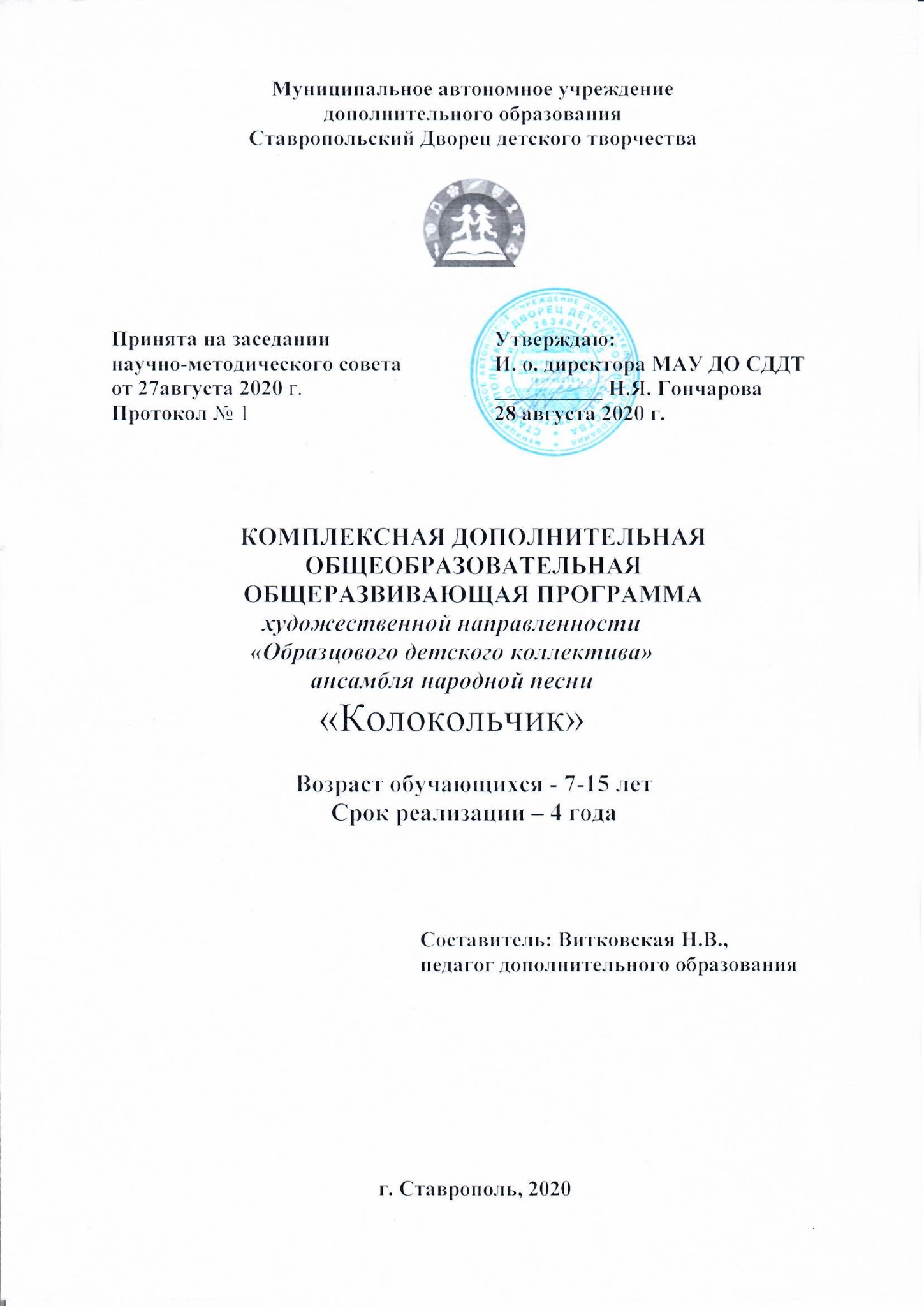 Комплексная дополнительная общеобразовательная общеразвивающая программа «Образцового детского коллектива» ансамбля народной песни «Колокольчик" имеет художественную направленность.Программа разработана с учетом опыта творческой деятельности педагога дополнительного образования высшей квалификационной категории Г. Ф. Ивницкой. «Образцовый детский коллектив» ансамбль народной песни «Колокольчик" сложился как комплексная система образования, сотрудничества и сотворчества педагогов и учащихся.Народная манера пения – это прежде всего условие правильного пения, где выявляются: органическое сочетание слова и звука; ясная дикция, свободная артикуляция, звонкость гласных, легкий, свободно льющийся открытый звук, умелое использование мелизматики. Все это вместе с умением владеть дыханием, и есть народная манера пения, не похожая на «академическую» манеру.Занятие ансамбля направлено на получение учащимися специальных знаний о многообразных исполнительских формах бытования народной песни и принципах ее воспроизведения.Комплексная дополнительная общеобразовательная общеразвивающая программа разработана в соответствие с современными требованиями, переработаны некоторые прежние подходы и положения, учтены указания новых нормативных документов по вопросам обучения, воспитания, развития и адаптации, учащихся к современной жизни.Программа может послужить задачам возрождения фольклорного творчества, как одной из важных составляющих национальной художественной культуры.Региональный компонент. Особое внимание в программе уделяется изучению фольклора и народных песен Ставрополья, сохранению исторического наследия, тем самым возрождая традиции и обряды нашего народа. Мастер-классы для студентов краевого училища искусств, творческие встречи с бывшими выпускниками - профессионалами различных фольклорных коллективов города Ставрополя позволяют обучающимся осознать свою роль в развитии культуры, сохранении народных традиций Северного КавказаПри реализации дополнительной общеобразовательной общеразвивающей программы «Образцового детского коллектива» ансамбля народной песни «Колокольчик» могут использоваться дистанционные образовательные технологии, электронное обучение.Таким образом, отдавая должное академическому способу обучения на классических образцах авторского искусства, необходимо помнить, что основой формирования личности, её эстетических потребностей является гармоничное освоение, начиная с самого юного возраста, художественных ценностей традиционной национальной культуры своего народа, народов других стран, профессиональных произведений искусства, часто опирающихся на фундаментальные элементы традиционной культуры.Цель: развитие музыкально-творческих способностей учащегося на основеприобретенных им знаний, умений и навыков в области музыкального фольклора, в том числе обучающихся с особыми образовательными потребностями.Задачи:Развивающие:развитие мотивации к познанию народных традиций и овладениюспецифическими чертами народной музыки;развитие у обучающихся музыкальных способностей (слуха, чувства ритма, музыкальной памяти);развитие художественных способностей учащихся.Обучающие:получение учащимися необходимых знаний об аутентичных народныхтрадициях и песенной культуре;создание условий для передачи знаний и представлений о разнообразных жанрах музыкально-поэтического творчества (вокальном, литературном, танцевальном и др.);обучение вокально-певческим навыкам, присущим народной манереисполнения, а также навыкам импровизации;освоение учащимися навыков и умений ансамблевого и сольного пения;Воспитание:привитие любви к народной песне;эстетическое, духовное и патриотическое воспитание подростковформирование стиля творческой деятельности детского коллектива;Отличительной особенностью программы являются:вовлечение обучающихся в продуктивную творческую деятельность в качестве солиста и певца ансамбля (получение практического опыта творческой деятельности через участие в концертах);Программа по форме организации содержания и процесса педагогической деятельности является комплексной.  Методы обученияДля достижения поставленной цели и реализации задач предметаиспользуются следующие методы обучения:- словесный (рассказ, беседа, объяснение);- наглядный (наблюдение, демонстрация);- практический (упражнения воспроизводящие и творческие).Методика работы с ансамблем, предложенная в программе, универсальна и может работать на любом локальном стиле традиционной культуры.О	на включает в себя конкретные формы разнообразной практики, которые позволяют в полном объёме комплексно изучить традиционную культуру любой этнографической местности, реализовать методику музыкально-эстетического воспитания детей посредством фольклора.Педагогическая целесообразность. - целостность содержания, предполагающая развитие в единстве интеллектуальной, эмоционально-волевой и поведенческой сферы личности детей и подростков;- преемственность форм и методов образования, учитывающая актуальные и потенциальные потребности и интересы детей;- креативность, предполагающая развитие потребностей и способностей детей к самореализации в избранных видах деятельности;- открытость, внутренняя подвижность содержания и технологий, связанная с личностной ориентацией, учетом индивидуальных интересов и потребностей детей;- непрерывность образования, позволяющая ребенку на любом этапе выбирать направления и уровни освоения деятельности.Набор обучающихся в ансамбль народной песни «Колокольчик"   ведется строго по их желанию и интересу. Изучаются стартовые возможности и динамика развития обучающихся, осуществляется психолого-педагогическое сопровождение образовательного процесса.Дети младшего школьного возраста (7-10 лет) находятся в большой эмоциональной зависимости от педагога. Так называемый эмоциональный голод - потребность в положительных эмоциях значимого взрослого - во многом определяет их поведение. Учитывая это, программа предусматривает создание положительного эмоционального фона занятий. Яркость, зрелищность ансамблевых исполнений вызывают высокий эмоциональный отклик у детей.Образное мышление – основной вид мышления в младшем школьном возрасте. Неустанная работа воображения – важнейший путь познания и освоения ребенком окружающего мира, психологическая предпосылка развития способности к творчеству. В программе предусмотрено использование этой особенности в индивидуальном обучении и развивающих играх.Огромное значение для развития личности приобретают мотивы установления и сохранения положительных взаимоотношений с другими детьми. Развивается чувство ответственности, сотрудничества, причастность общему делу. В программе учитывается это через осуществление коллективных дел (концертах, участие в мероприятиях).В 11-14 лет происходит бурное психофизиологическое развитие и перестройка социальной активности детей. Это пора достижений, стремительного наращивания знаний, умений, становление «Я». Специфическая для подростков реакция группирования со сверстниками проявляется в повышенном интересе к общению с ними, ориентации на выработку групповых норм и ценностей. Коллективное творческое дело объединяет и воспитывает детей. Положительный эмоциональный фон влияет на результативность. Особое значение имеет обсуждение результатов и действий, позволяющее повысить творческий уровень коллектива в целом. Возраст обучающихся - 15-18 лет.  Психологическое содержание этого этапа связано с развитием самосознания, решением задач профессионального самоопределения, самосовершенствования и вступления во взрослую жизнь. Формируются профессиональные интересы, потребность в труде, способность строить жизненные планы, утверждается самостоятельность личности. Занятия в ансамбле помогают обучающимся в создании своего стиля, что у многих перерастает в сознательный выбор профессии, т.е. в профессионально самоопределение Ожидаемые результаты.  Обучение предполагает освоение трех программ, накопление социального опыта концертной деятельности. Освоение комплексной образовательной программы обеспечит:  развитие и реализацию творческого потенциала обучающихся; овладение теорией, историей народного певческого творчества; приобретение певческих навыков в соответствии с природными данными; формирование активной жизненной позиции; овладение навыками начальной профессиональной подготовки в хоровом и вокальном творчестве. Формы подведения итогов реализации образовательной программы. Результаты процесса обучения отслеживаются в системе разнообразных срезов и форм аттестаций: - входного контроля (прослушивание, тесты, опрос); - промежуточной аттестации (исполнение обязательного репертуара);- итоговой аттестации (исполнение обязательного репертуара, участие в концертах ансамбля).Оцениваются уровень мотивации обучающихся к народному певческому творчеству, уровень развития творческих способностей, активность участия в концертах, массовых мероприятиях, стиль работы и допрофессиональное самоопределение детей.Социальная практика – участие в конкурсах и фестивалях разного уровня, концерты на праздничных мероприятиях города, края; выездные концерты для детей-инвалидов в территориальном городском Центре помощи семье и детям, школе для слабослышащих детей; спектакли в Домах детства – обеспечивает раннюю социализацию, определяет уровень подготовки обучающихся, способствуют развитию самооценки их творческой деятельности.Дипломы и награды являются стимулирующим компонентом в обучении детей и нацеливают на профессиональное обучение в специализированных учреждениях: художественных школах, училищах, колледжах и факультетах ВУЗов.Возраст обучающихся по данной программе 7-18 лет. Срок реализации данной программы 4 года, обучение – групповое и индивидуальное. 1-ый год обучения - 144 ч., 2 и следующие по 216 часов. УЧЕБНО - ТЕМАТИЧЕСКИЙ ПЛАН.МЕТОДИЧЕСКОЕ ОБЕСПЕЧЕНИЕ ОБРАЗОВАТЕЛЬНОЙ	 Методическое обеспечение комплексной дополнительной общеобразовательной общеразвивающей программы «Образцового детского коллектива» ансамбля народной песни «Колокольчик" содержит следующие программы: «Искусство вокального творчества», «Искусство хорового пения», «Основы народного творчества», психолого-педагогическое обеспечение, дидактические материалы к ним, методические рекомендации для педагогов, сценарии, специальную литературу.Конкретные методы при реализации программы: - в обучении - практический, наглядный, словесный, видеометод, специальные методы обучения разным видам искусств;- в воспитании – методы, направленные на формирование устойчивых убеждений; методы организации деятельности и формирования опыта общественного поведения, методы стимулирования поведения и деятельности.  Используются активные методы обучения: проблемное изложение, беседы, дискуссии. Широко практикуется разработка рефератов и сообщений, обучающихся при освоении программы «Основы народного творчества».Показавшие высокий уровень достижений, одаренные дети обучаются по индивидуальному плану.В реализации программы параллельно с обучением идет процесс воспитания. Основу воспитательной работы составляет культуровоспитывающая технология. Осваивая богатство мировой и художественной национальной культуры, можно воспитать личность, стремящуюся к самоактуализации и обладающую чувством социальной ответственности, умеющую использовать и ценить нравственные и материальные богатства общества и способствующую его духовному обогащению.Ведется психолого-педагогическое сопровождение: психолого-педагогические методики для диагностики детей, опросник для определения наклонностей обучающихся, диагностический тест «Способности», методика изучения личностных особенностей, методика «Мотивы учебной деятельности», профориентационные диагностики.Важную роль в жизни обучаемых играет коллектив единомышленников, который складывается на основе общих склонностей, интересов и добровольного пребывания в нем. В обучении используется методика коллективной творческой деятельности (КТД). Совет ансамбля народной песни «Колокольчик" решает вопросы самоуправления, принимает решения о репертуаре.Реализация игровых приемов и ситуаций происходит практически на каждом занятии. 	На занятиях, построенных в игровой форме, происходит активизация творческой деятельности детей, увлечение их искусством, развитие интереса к программе, оживление учебного процесса, формирование эмоционально-целостного отношения к миру и развитие эмоциональной сферы учащихся.Занятие-обобщение выявляет знания и умения обучающегося. Учит формировать оценочные суждения, защищать свои проекты и авторские идеи.Занятие – фантазия развивает у обучающихся сопричастность к искусству, включающее все знания, полученные в данном направлении искусства, творческое воображение и индивидуальность, умение отстаивать свою точку зрения и защищать созданные авторские произведения.Занятие – экскурсия знакомит с творческими достижениями других коллективов, их планами, исполнительским искусством для создания творческого коллективного вдохновения.   На занятиях-путешествиях изучается история народного творчества России и других стран мира.Занятие – концерт выявляет полученные навыки и достижения в выбранном направлении, создает условия для постижения профессионального исполнительского мастерства.Наряду с решением образовательных задач, уделяется внимание формированию навыков здорового образа жизни. Учитывая сложность и условия работы в вокальном творчестве, большое значение уделяется формированию личных санитарно-гигиенических навыков, навыков обеспечения своего здоровья, постановке и сохранению голоса. Сложилась система по здоровьесбережению.По уровню концертно-исполнительской деятельности оценивается результативность ансамбля. План концертной деятельности составляется на весь год, с учетом традиционных праздников, важнейших событий текущего года. Отчетный концерт – это финальный результат работы за учебный год. Обязательно выступают все дети, исполняется все лучшее, что накоплено за год.  Из обучающиеся разных годов обучения (начиная со 2 года), имеющих лучшие творческие результаты, обучающихся старших годов обучения и выпускников, ориентирующихся на профессии хорового и вокального искусства, создается концертная группа. Концертная группа обеспечивает условия социальной практики. В концертной группе в традиции - наставничество - участники концертной группы помогают младшим обучающимся овладевать в совершенстве профессиональными тонкостями фольклорного мастерства и основами вокального искусства исполнения народных песен. Репертуарный план разрабатывается и составляется на каждый учебный год. Репертуар ансамбль формируется из лучших образов фольклорной и народной песен, отражающих истоки её рождения, систематически пополняя его. Определены часы репетиций.  Концертные программы ансамбля представляют собой яркую палитру разнохарактерных, насыщенных национальным колоритом, песен.В образовательной деятельности ансамбля народной песни «Колокольчик" принимает участие родительская общественность. Совместно с родителями проводятся: изучение контингента детей, знакомство родителей с ансамблем народной песни «Колокольчик", первичная диагностика детей, анализ диагностики. Родителям предоставляется возможность участвовать в занятиях и аттестации обучающихся, в проведении совместных мероприятий: репетиций, концертов, праздников «Русская горница» и «Казачьи посиделки», дней здоровья.МАТЕРИАЛЬНО-ТЕХНИЧЕСКОЕ ОБЕСПЕЧЕНИЕЗанятия проводятся в специально оборудованных малом и большом залах Дворца и кабинете. В кабинете для теоретических занятий 15 посадочных мест, шкафы для хранения материалов, музыкальный центр, магнитофон, концертный баян и пианино. Библиотека специальной литературы, демонстрационного и дидактического   материала, видеокассет и музыкальных дисков.  ЛИТЕРАТУРА.Для обучающихся.1.Русская народная песня для детей. Изд-во. Детство-Пресс 20122. Григорьев В.М. Народные игры и традиции в России. - М.:2011.3. Мельников М.Н. Русский детский фольклор. - М.: 2016Для педагогов.Медведь Э.И. Эстетическое воспитание школьников в системе дополнительного образования. – М.:2002 Проблемы эстетического воспитания подростков. /Под редакцией Л.В. Богомоловой. - М.:,2014.Новиков Г.П. Эстетическое воспитание и развитие творческой активности детей старшего дошкольного возраста: Методические рекомендации для педагогов, воспитателей и музыкальных руководителей. – М.: АРКТИ, 2012Русская народная песня: Хрестоматия. /Сост. С.Браз. – М.: 2009.Русская частушка. /Сост. А. Кулагина. – М.:,2015. Рыбаков Б.А. Язычество Древней Руси. – М.:, 2008Янин В. История и культура древнерусского города. – М.:, 2009.  Каршинова Л.В. Народная культура: Методическое пособие. -М.:2013.Коринский А.А. Народная Русь. – Самара,2015 Думенко А.М. Обработки народных песен и танцев для баяна или аккордеона для музыкальных училищ. Изд-во: Владос 2015Программа педагога дополнительного образования: От разработки до реализации/Сост. Н.К. Беспятова. - М.: Айрис-пресс,2004 Большаков В.Ю. Психотренинг: Социодинамика. Упражнения. Игры. – СПб: Изд-во «Социально-психологический центр», 2006 – 350с. Игры - обучение, тренинг, досуг / Под ред. В.В. Петрусинского // в четырех книгах. – М.: Изд-во Новая школа, 2009 – 368с. Козлов Н.И. Лучшие психологические игры и упражнения. – Екатеринбург: Изд-во АРО ЛТД, 2007 – 144с.  Емельянов Ю.Н. Активное социально-психологическое обучение – Л.: Изд-во ЛГУ, 2015 – 166с.  Коротаева Е.В. Хочу, могу, умею! Обучение, погруженное в общение – М.: Изд-во КСП, Ин-т психологии РАН, 2007 – 224с.  Фопель К. Сплоченность и толерантность в группе. Психологические игры и упражнения. – М.: Изд-во «Генезис», 2013   Цукерман Г.А., Мастеров Б.М. Психология саморазвития. – М.: Интерпракс, 2005 – 200с.Интернет ресурсы:www.BESTBOOKS.SHOP.byДОПОЛНИТЕЛЬНАЯ ОБЩЕОБРАЗОВАТЕЛЬНАЯОБЩЕРАЗВИВАЮЩАЯ ПРОГРАММА «ИСКУССТВО ВОКАЛЬНОГО ТВОРЧЕСТВА»Возраст обучающихся 7-18 летСрок реализации 4 годПОЯСНИТЕЛЬНАЯ ЗАПИСКАДополнительная общеобразовательная общеразвивающая программа «Искусство вокального творчества» имеет художественную направленность, разработана на основе многолетнего опыта работы «Образцового детского коллектива» ансамбля народной песни «Колокольчик» и отражает новые подходы к современному народному творчеству. Программа рассчитана на обучение детей и подростков с 7 до 18 лет, срок реализации – 4 года. Форма организации обучения – групповая.Актуальность дополнительной общеобразовательной программы «Искусство вокального творчества» заключается в том, что она предусматривает творческое развитие личности в системе дополнительного образования; обеспечение потребностей, обучающихся в профессиональном самоопределении, с учетом индивидуальных особенностей, склонностей и интересов; формирование ценностных эстетических ориентиров, художественно-эстетической оценки и овладение основами творческой деятельности.Целью программы является создание условий для формирования нравственной и творческой личности через овладение народной манерой исполнения песенного репертуара, содействие умственному и эстетическому развитию личности ребёнка, формирование внутренней духовной гармонии и физического здоровья, раскрытие его творческих способностей с учётом его индивидуальных особенностей и субъективного опыта средствами народной песни и хореографии, приобщение к культурным ценностям общества путем участия в социально-значимых мероприятиях.Реализация данной программы позволяет решить ряд обучающих и воспитательных задач.Обучающие:-формирование интереса обучающихся к миру культуры, воспитание у них чувства любви к своему народу, к его истории и культуре;- обучение основам народного вокала;- обучение певческому дыханию;- обучение элементарной теории музыки;- формирование у обучающихся интереса к народному пению;- ознакомление с историей и обычаями народа;- овладение основами сценического исполнения народных песен.Развивающие:- развитие культуры личности путем приобщения к народному фольклору;- развитие музыкального слуха, ритма;- развитие активного восприятия речи посредством произношения;- развитие речевых способностей (слух, голос, чувство метроритма, ладовое чувство и т.д.);- развитие импровизационных способностей;- раскрытие творческих способностей.Воспитательные:- формирование творческого коллектива обучающихся;- привитие любви к творческому труду;-воспитание самостоятельности и инициативы;- формирование внутренней культуры.Программой предусмотрено научить обучающихся сочетанию пения с движением и игрой, сохраняя при этом качество и силу звучания. У обучающихся необходимо формировать понимание и «чувство» музыки. Обязательна работа над вокальными навыками обучающихся, постепенным, грамотным расширением их голосового диапазона. Основная задача – работа над дыханием исполнителей, правильной артикуляцией, дикцией, при этом добиваясь, чтобы исполнение было таким же естественным, как и в процессе речи.Учебный материал программы распределен в соответствии с принципом последовательного и постепенного расширения теоретических знаний, практических умений и навыков.Принцип построения программы концентрический, каждый год обучения углубляет, расширяет содержание, усложняет практические навыки и технологию. Обучающиеся от 1-го года обучения к 4-му становятся вовлеченными в продуктивную творческую деятельность, где выступают, с одной стороны, в качестве исполнителя, а с другой – участника коллективного исполнения ансамбля, что дает возможность обучающимся ощутить на себе социальную роль исполнителя, художника-творца.Содержание образовательной программы вокального творчества включает сольное пение; музыкальную грамоту, сольфеджио, актерское мастерство, культуру исполнения. Индивидуальный репертуар охватывает широкий круг народных песен – от старинных русских песен до лучших образцов современных народных песен.Занятия по вокалу проводятся совместно с концертмейстером. Содержание вокального образования усложняется по мере приобретения профессиональных навыков. Через искусство музыки и пения воспитывается подготовленный слушатель и ценитель, у обучающегося развивается музыкальный вкус и любовь к народному искусству.Специфика занятий, подбор репертуара, участие в концертной деятельности учитывают желание обучающегося, его интерес, возможности, способности, психологические особенности.В данной программе заложен большой воспитательный потенциал. Во время обучения, обучающиеся знакомятся с лучшими народными песнями, имеют возможность творческого самовыражения, осознают свою значимость в коллективе.Голос, обладающий своеобразием тембров, находится в постоянном развитии, изменении, в зависимости от роста организма, поэтому при подборе репертуара учитывается возраст и певческие возможности обучающихся. К данной программе психолого-педагогической службой Дворца разработано специальное психологическое сопровождение и методики для диагностики.На протяжении всего периода обучения осуществляются подведение итогов реализации образовательной программы:- входной контроль (прослушивание, проверка музыкальных способностей);- промежуточная аттестация (исполнение обязательного вокального произведения, участие в концертных выступлениях – сольно и с ансамблем):- итоговая аттестация (исполнение обязательного репертуара, репертуарных партий ансамбля, участие в конкурсах и фестивалях в коллективе ансамбля).Ожидаемые результаты. Произойдет ранняя профессионализация обучающихся, формирование индивидуальности и воспитание музыкально-художественного вкуса, развитие индивидуальных творческих способностей, формирование вокальных навыков.  У каждого исполнителя ансамбля сформируются чувства коллективного сотворчества и партнерства, навыки слитного, слаженного исполнения народных песен, подчиненных общему художественному замыслу, разовьются ощущения звукового баланса при исполнении партий, где каждый исполнитель умеет найти нужную меру для участия в качественно-красочном, общем звучании ансамбля.Учебно-тематический план 1-го года обученияСОДЕРЖАНИЕТема 1. Введение в образовательную программу. Теория. Цели и задачи. Знакомство с данным направлением искусства. Экскурс в историю музыкального коллектива. Формы предстоящей работы. Правила безопасности. Теоретические предметы. Цели и задачи изучения. Обоснование необходимости. Значение вокала и его роль в ансамблевом исполнении. Тестирование, прослушивание, беседа.  Проверка и анализ музыкальных способностей. Пение под аккомпанемент знакомых песен.Тема 2. Пение и его значение в жизни человека. Теория. Песенный материал.  Пение как отражение внутреннего мира и социальной среды. Разновидность направлений вокального творчества, знакомство с лучшими образцами русской рок-музыки и современной эстрадой. Практика. Слушание наиболее известных исполнителей народных песен.Тема 3. Вопросы охраны голоса. Теория. Необходимые вокальные навыки. Крик и недопустимости его использования при общении. Перенапряжение и утомление голоса. Культура охраны здоровья. Практика: Основы вокальных навыков: владение корпусом, головой и певческим аппаратом во время пения.Тема 4. Певческая установка.Теория. Особенности вокального голоса. Положение корпуса, головы и рта поющего. Устранение недостатков, мешающих правильному и выразительному пению. Знакомство с видами и типами вокального голоса.Практика: На личном примере, показ всех вышеизложенных певческих установок в работе с обучающимися, привитие им данных установок.Тема 5. Сольфеджио. Нотопись. Метр и ритм.Практика: Знакомство с нотной грамотой, метроритмом, пение упражнений по сольфеджио.Тема 6. Дыхание и его значение в вокальном искусстве. Теория. Лад, интервал. Грудо-диафрагмическое дыхание.  Неправильное дыхание.Тема 7. Разновидности дыхания. Теория. Владение выдохом. Затяжное дыхание. Приемы и правила пения. Правильный вдох. Правильный и одновременный вдох.Практика: Работа с обучающимися над разновидностями дыхания, с использованием практических знаний педагога.Тема 8. Работа над навыками бесшумного вдоха. Теория. Значение мелодической фразы.Практика: Смягчение «выстреливания» слогов, выдерживание всех длительностей, работа над навыком быстрого, гибкого, но спокойного дыхания.Тема 9. Требования к певческому дыханию. Тон, полутон. Знаки альтерации.Теория. Навыки длительного пения на одном дыхании, экономное расходование дыхания. Практика: Работа над сложным напевным исполнением песен с разнообразной динамикой, работа над отдельными фразами из песен для тренировки удерживания дыхания до конца фразы.Тема 10. Звукообразование. Тональности. Теория. Красивый выразительный звук. Тембр и окраска. Изменение характера, окраски и силы звука. Легкий звук. Твердая атака.Одноименные и параллельные тональности.Практика: Умение управлять красивой окраской, тембром и полетностью звука.Тема 11. Дикция. Ясность и четкость произношения. Теория. Соотношение гласных и согласных. Четкость произношения слов, сила звука и ясность произношения отдельных слогов, тихое исполнение – более ясная артикуляция. Подвижность губ и языка. Грамотная литературная речь, орфоэпия.Практика: Работа над четкой артикуляцией, ясным произношением, «проглатыванием» и «смазыванием» согласных. Соединение и разделение согласных. Логика построения фраз.Тема 12. Интонация и строй. Чистое интонирование. Развитие слуховых навыков. Теория. Четкая передача высоты звука, развитие слухового навыка, точная интонация, удобство тесситуры. Соотношение развития мелодии и ладового ее строения.Практика: работа над голосоведением, исполнение скачков на широкие интервалы, хроматические ходы, сложности интонирования в мажоре и миноре.Тема 13. Артикуляция. Теория. Правильная подача звука с использованием грамотной дикции. Правильное произношение текстов при четкой дикции артикуляционного аппарата. Практика: Исполнение песен со сложным текстом.Тема 14. Разучивание песен с использованием изучаемого материала.Практика: Певческое развитие с учетом возрастных особенностей, закономерностей становления голоса, и здорового голосового аппарата.Тема 15. Работа над репертуаром. Теория: Подбор певческого репертуара.Практика: Отработка певческого материала.Тема 16.  Итоговое занятие.Показ овладения основами вокального искусства на упражнениях и отработанном репертуаре.После освоения программы обучающиеся должны:знать:- ноты, буквенные обозначения тональностей, знаки альтерации; - жанры стили и направления музыки;-  понятие о вокале и его значении в жизни человека;уметь:- использовать получаемые вокальные навыки в исполнительском искусстве;-  использовать получаемые навыки по арттерапии;-  петь одноголосные мелодии, простые песни;развить навыки:- владения голосовым аппаратом;- владение основами музыкальной грамоты.Учебно-тематический план 2-го года обученияСОДЕРЖАНИЕТема 1. Цели и задачи, содержание второго года обучения. Теория. Правила безопасности. Цели и задачи изучения учебного материала второго года обучения. Практика. Формы предстоящей работы: учеба, практика.Тема 2. Формирование навыков певческой установки. Теория. Углублённые знания и систематическая работа по управлению своим корпусом, головой и певческим аппаратом во время пения. Приобретение навыков чистого интонирования при одноголосном и двухголосном пении. Практика: Исполнение комплекса упражнений по формированию певческой установки. Использование данных навыков во время исполнения песенного материала.Тема 3. Развитие слуха и музыкальной памяти. Теория. Ладовое чувство, как основа развития музыкального слуха, базируется на основе эмоциональных переживаний определенных отношений между звуками. Диссонанс, консонанс; ступеневая, тоновая величина, аккорд как гармоничное, слаженное сочетание звуков. Развитие «внутреннего слуха» (метроритмические и высотные отношения звуков) – способность к музыкальным представлениям.Практика: Интонирование мелодии на основе ладового соотношения звуков. Исполнение комплекса упражнений с использованием сложных интервалов. Прослушивание мелодий и воспроизведение их по памяти. Слушание интервалов, аккордов. Тема 4. Певческая эмоциональность и выразительность. Теория. Краткий художественный и технический разбор исполняемого произведения. Роль стаккато, легато, темпа, тембра, певческой дикции. Психология жеста.Практика: Попевки при быстрой смене фонема. Исполнение на приемах стаккато, легато, учитывая фонематическое тяготение и позиционные свойства гласных. Работа над музыкальным образом, выраженном в мелодии и поэтическом тексте. Пение нефорсированным звуком, применение всех форм музыкальной выразительности и эмоциональности при исполнении песенного репертуара.Тема 5. Артикуляция и певческое дыхание при исполнении более сложного песенного репертуара. Звукообразование. Теория. Работа над культурой речи. Четкость произношения слов, сила и ясность произношения слов.Практика: Переход во время пения от одной фразы к другой без нарушения линии музыкального предложения. Исполнение упражнений на различные моменты звукообразования. Пение упражнений на различные приемы для выработки речевой четкости и активной работы артикуляционного аппарата. Скороговорки на ясное произнесение согласных. Правильное произношение согласных в пении.Тема 6. Пение гармонических интервалов, различных ступеней гаммы.Теория. Знакомство с элементами народного пения в разных стилях (южно – русская манера с использованием диалектного говора, северная манера с использованием головного регистра, средне – русская манера с опорой на грудные регистры, белгородская манера с приплясыванием). Сущность интервалов в музыке, интервалы в повседневной жизни. Определение тональности как высоты лада. Специфика построения гаммы: тоны и полутоны, их роль во взаимоотношении ступеней лада, в системе мажора и минора. Виды гаммы: натуральный, гармонический, мелодический.Практика: Интонационные упражнения: пение ступеней мажора, минора. Интонирование – пение тетрахордов – ступеней I – II – III – IV мажора и минора, сравнительный анализ. Опевание устойчивых ступеней. Пение ступеней I, III, V, как опорных, основных; слуховой анализ устойчивости. Пение народных песен в разных стилях и манерах.Тема 7. Единство художественного и технического исполнения. Теория. Определение диапазона голоса и его расширение. Разбор значимости песенного текста, сочетание его с музыкальным сопровождением и его художественный образ.Практика: Точное интонирование, развитие мелодии и ее ладового строения. Пение упражнений закрытым ртом. Транспонирование упражнений в различные тональности. Отрабатывание сложных для интонирования мест песенного репертуара. Исполнение песен с пониманием художественного замысла.Тема 8. Занятие по подведению итогов изученного материала. Теория. Подготовка к открытому уроку: подбор методического материала.Практика. Показ овладения пройденного материала вокального искусства на учебном и песенном репертуаре. По завершении второго года обучения обучаемые должны:знать:- соблюдение певческой установки;- элементы звукообразования;- динамические оттенки;уметь:- использовать приобретенные знания певческих установок, элементов звукообразования;- расшифровывать иностранные термины динамических оттенков и использовать их на практике;- разбирать драматургическое развитие песни;- создавать художественный образ для сценического воплощения;- исполнять произведения соло и в ансамбле, петь с элементами двухголосия;развитие навыков:- певческой эмоциональности и выразительности.       Учебно - тематический план 3-го года обученияСОДЕРЖАНИЕТема 1. Цели и задачи, содержание третьего года обучения.Теория.  Определение цели и задач 3 года обучения. Техника безопасности.Практика. Формы предстоящей работы.Тема 2. Двухголосное и трехголосное исполнение мелодий. Теория. Равная сила звучания верхнего и нижнего голоса. Умение слушать мелодию и мелодическую линию второй и третьей партий. Соотношение партий по силе звучания. Умение воспроизводить мелодию своей партии при одновременном звучании другой, вслушиваясь в исполняемые созвучия.Практика: Исполнение двухголосных и трехголосных упражнений и мелодий при равной силе звучания верхних и нижних голосов. Достижение слитности звучания.Тема 3. Совершенствование слуха и музыкальной памяти. Теория. Терминология. Слуховая подготовка - различие мелодии и аккомпанемента, значение темы и гармонического сопровождения.Практика: Прослушивание сложных аккордов, мелодий и музыкальных произведений. Исполнение мелодий с использованием сложной аккордовой тесситуры.  Прослушивание музыкальных фрагментов, запоминание главной темы и воспроизведение ее по памяти.Тема 4. Совершенствование чистоты интонации. Теория. Роль музыкального склада произведения (гармонический, гомофонно-гармонический и т.д.) при интонировании интервалов, ощущение тональности и лада, закономерности интонирования в определенном акустическом строе. Влияние ладово-смысловых связей между звуками на верность интонации в музыкально-исполнительском процессе.Самоконтроль как осознанное отношение к вокальной работе, проникновение в содержание, глубокое осмысление эмоционального восприятия исполняемых произведений.Практика: Пение сложных и трудных мест в медленном и быстром темпе.  Пение закрытым ртом, пение на гласных. Пение транспонированной мелодии в удобную тональность и возврат в исходную без помощи аккомпанемента. Исполнение быстрых песен – медленно, а затем в предлагаемом автором темпе.Тема 5. Формирование более сложных навыков певческой установки.Теория. Совершенствование знаний и систематическая работа над певческим аппаратом во время пения. Приобретение навыков чистого интонирования при одноголосном, двухголосном и многоголосном пении.Практика: Исполнение комплекса упражнений по формированию навыков певческой установки. Использование данных навыков во время исполнения песенного репертуара.  Формирование и развитие музыкально-слуховых представлений, звуковысотности и тембровой окрашенности.Тема 6. Единство метра.  Метрическая четкость. Затакт. Теория. Терминология: метрическая пульсация (акцентируемые, сильные и слабые доли). Простые метры и размеры. Группировка длительностей в такте. Сложные метры и размеры. Правила группировки. Переменные размеры.Практика: Одинаковое и одновременное исполнение сильных и слабых долей такта. Группировка простых и сложных размеров. Упражнения на простые и сложные метры и ритмы. Песни маршевого, танцевального, плясового характера. Исполнение песен с затактовым началом.Тема 7. Ритм, его разновидности и сложности при исполнении. Синкопа.Теория. Роль ритма в музыке. Ритм как характер и жанр музыки. Ритмическая сфера как инкорпорирование моторно-двигательного начала музыки. Синкопа. Паузы и их выразительное значение в музыке. Практика: Правильное исполнение различных ритмических рисунков. Четкое исполнение синкопированного ритма. Исполнение упражнений и песен с использованием синкоп, пауз и сложных ритмических рисунков. Работа над исполнением сложных ритмических фраз и видов метра.Тема 8. Работа над партиями ансамбля.  Теория. Значимость интонационных, ритмических, динамических, тембровых, дикционных элементов в работе над партиями. Художественное единство и монолитная слитность отдельных партий ансамбля.	Практика: Работа над ощущением основных метрических долей и ритмических рисунков, удержание постоянного темпа и совместная его смена. Художественно исполнительские задачи ансамбля и задачи солиста. Тема 9.  Занятие по подведению итогов изученного материала. Практика. Показ овладения пройденного материала вокального искусства на основе ансамблевого исполнения. По завершении 3 года обучения обучаемые должны:       знать:особенности сложных певческих установок;метроритмические рисунки и особенности их использования в вокальном искусстве;аккорды, синкопы, затакт;ансамбли и их разновидности;индивидуальность певца и ансамблевое исполнение;произведения выдающихся композиторов и исполнителей народной песни;уметь:владеть голосом на уровне качественного сольного исполнения и внутри ансамбля;понимать целостность стихов в песнях, уметь находить свой собственный смысл;качественно исполнять репертуарные партии ансамбля;развить навыки:Исполнение песен с затактовым началом.Учебно-тематический план 4-го года обученияСОДЕРЖАНИЕТема 1. Содержание, цели и задачи четвертого года обучения. Теория. Правила безопасности. Цели и задачи изучения учебного материала четвертого года обучения, обоснование необходимости. Практика. Учеба, практика.Тема 2.  Технология здоровьесбережения.  Теория. Здоровый образ жизни и сохранение голоса.Практика.  Гигиенические советы для вокалистов.Тема 3. Чтение мелодий с листа без аккомпанемента. Теория. Последовательность развития ощущения движения мелодической линии, ритмического рисунка, чувства музыкальной формы. Усиление ощущения деления музыкального периода на фразы. Формирование представлений о мелодической линии, как изложении музыкальной мысли.Практика: Исполнение мелодий в соотношении различных длительностей на примере несложных, хорошо знакомых мелодий. Воспроизведение ритмических фигур, построенных на чередовании двух различных ритмических единиц.Тема 4. Подбор и исполнение мелодий на слух. Теория. Последовательность развития звуковысотного слуха и чувства лада. Воспитание восприятия выразительной сущности мелодической линии в процессе ее слушания и последующего воспроизведения на слух. Формирование представлений о ладовой интонации как носителе образной характеристике. Развитие внутреннего ритмического слуха.Практика: Подбор и исполнение мелодий на слух с последующим анализом ее выразительной сущности на примере ранее изученного песенного материала. Исполнение подобранных мелодий на слух с характерными ритмами в размерах 2/4, 3/4, 6/8, 8/12 и т.д. Воспроизведение мелодий с разными ритмическими фигурами.Тема 5. Изучение разнообразных народных вокальных произведений. Драматургия песни. Теория. Понятия о фактуре, музыкальной ткани, о типах изложения одного материала разными способами. Вопросы крупной музыкальной формы. Понятие, представление. Музыкальная речь и ее строение. Гармония и ее решающая роль в формообразовании. Практика: Анкетирование.  Анализ музыкальных примеров: аккордовая фактура, и разложенная, развернутая музыкальная ткань. Анализ элементов крупной формы, сочетание различных способов изложения музыкального материала как одно из средств выразительности. Тема 6. Культура исполнения учебного репертуара. Теория. Раскрытие творческого замысла автора, добиваться звонкости, полетности, естественности гармонического звучания. Практика. Повторение и закрепление навыков дыхания, звукообразования, артикуляции и дикции. Пение мягким, округлыми, нефорсированным звуком. Работа над аккомпанементом, слитное звучание ансамбля. Воспитание вкуса и коллективное восприятие единого смысла произведения. Выравнивание регистров с учетом драматургии и создания художественного образа.Тема 7. Расширенные знания теоретических основ музыкальной грамоты и вокального искусства. Теория. Терминология: темп, динамика, тембр, фразировка.Практика: Исполнение музыкального репертуара, с учетом расширенных знаний в области содержания, характера музыкального произведения и приобретенных знаний о средствах музыкальной выразительности.Тема 8. Сценическая культура исполнения народной песни. Эмоционально - образное восприятие исполняемых произведений.Теория. Содержание и эмоциональный склад репертуара. Практика: Исполнение произведений.Тема 9. Подведение итогов изученного материала.Теория. Знание приемов вокального искусства и применения их в практике.Практика. Показ овладения пройденного материала вокального искусства на учебном и музыкальном репертуаре ансамбля. По завершении 4 года обучения обучаемые должны:знать:теоретические основы музыкальной грамоты, вариации;импровизации народных песен, милизмы;уметь: - работать над фразами и ладовыми устоями;исполнять репертуар соло и с ансамблем;развитие навыков:- работа над аккомпанементом, слитное звучание ансамбля.МЕТОДИЧЕСКОЕ ОБЕСПЕЧЕНИЕ Вся деятельность ансамбля народной песни «Колокольчик» направлена на развитие творческой, созидательной, эстетически развитой личности обучающегося. Организация данной педагогической деятельности опирается на систему основных положений:сохранять индивидуальность и уникальность личности каждого обучающегося, предоставляя возможности для свободной реализации своего творческого кредо.создавать условия для воплощения сценического самовыражения обучающихся, индивидуальных способностей, как в коллективном, так и в индивидуальном творчестве.довести интерес к познанию до склонности к профессиональной деятельности.Каждый обучающийся является активным и равным по отношению к остальным, участником творческой деятельности ансамбля.Все методы и приемы, на которые опирается обучение и воспитание по данной образовательной программе, соответствуют возрастным и индивидуальным особенностям обучающихся.  Творчество коллектива ансамбля неразрывно связано с внешней социальной жизнью каждого обучающегося. Все знания, полученные подростком в процессе обучения, непременно вносятся и в его жизнь, активно складывается его личное отношение к окружающему миру и к самому себе. Программа предполагает не только обучение, но и сценическую практическую деятельность, где подросток может реализовать свои творческие способности, умения и желания.В реализации программы параллельно с обучением идет процесс воспитания. Основу воспитательной работы составляют культуровоспитывающая и здоровосберегающая технологии.Специальные методы.Метод показа.  Педагог исполняет вокальное произведение, показывает обучающимся ряд певческих приёмов, подчеркивая основные моменты певческого процесса. Особенно активно он применяется на начальном этапе обучения: «пой, как я тебе показываю», «делай, как я тебе показываю», «играй, как я тебе показываю». Широко используется наглядность. В учебном процессе предусмотрены разнообразные иллюстрации, посещения различных концертов «живой» вокальной музыки, посещение театра, выставок, просмотр видео с записью выдающихся вокалистов, ансамблей и хоровых коллективов мира, видео-школ талантливых музыкантов-педагогов.        Метод словесного объяснения настраивает на сосредоточенное, ответственное отношение к исполнению различных вокальных приёмов и произведений, знакомит с психическими процессами восприятия музыки.Метод творческого проекта. Он дает подростку творческий опыт дерзновения. Педагог для обучающегося является консультантом и советником, помогающим организовать самостоятельную работу, осмыслить путь его продвижения в освоении основных знаний и навыков. Обучающийся самостоятельно разрабатывает программу собственных действий -творческий проект саморазвития. Программа предполагает привлечение родителей к реализации творческих замыслов обучающихся.              Огромное значение имеет сценическая практика, где педагог-мастер создает атмосферу творчества, где каждый обучающийся проявляет себя как творец. Важную роль в жизни обучающихся играет коллектив единомышленников, который складывается на основе общих склонностей и интересов, и добровольного пребывания в нем.Успешность обучающегося оценивается по результатам его творческой деятельности.  Проводятся педагогические наблюдения, беседы, опросы и тесты, выступления обучающихся с последующим   анализом, открытые занятия для родителей, отчетные сольные концерты. При реализации программы предусмотрена система работы с родителями, общественностью, концертно-просветительская деятельность через организацию конкурсов исполнителей разного уровня, музыкальных вечеров, участие в городских и районных смотрах и праздниках.       В реализации программы принимает участие психолого-педагогическая служба Дворца детского творчества. Ведутся наблюдения, диагностируется уровень мотивации, способностей и интересов обучающихся. Проводятся психологические тренинги на уверенность, коллективизм, взаимной поддержки и др. МАТЕРИАЛЬНО-ТЕХНИЧЕСКОЕ ОБЕСПЕЧЕНИЕЗанятия проводятся в специально оборудованном кабинете. Репетиционная работа концертных программ проводится на сцене большого концертного зала.ЛИТЕРАТУРАДля обучающихся.Попова Т. Музыкальные жанры, формы и стили. М. Музыка 2015.Музыкальная энциклопедия Том 1 – 6. М. 2008.Романовский Н. Музыкальный словарь. Л. Музыка 2014.Колмыков Б. Фридкин Г. Сольфеджио ч. 1, . Музыка 2008.Для педагога.Дмитриев Л. Основы вокальной методики – М. Музыка 2008.Павлищева О.П. Методика постановки голоса.- М.:-Л.: Изд «Музыка», 1984Фомичев М.И. Основы фонеатрии. – Л.: Медгиз, 2004.Сохор А. О музыке серьезной и легкой. Л. Музыка 2014.Способин И. Музыкальная форма. М. Музыка 2010. Вахрамеев В. Элементарная теория музыки М. Музыка 2015.Дмитриева Л. Черноиваненко Н. Особенности современного пения. М.     Просвещение 2009. Левашова Г. Охрана голоса Л. Музыка 2013.Интернет ресурсы.    http://school.easyvoice 5.ruДОПОЛНИТЕЛЬНАЯ ОБЩЕОБРАЗОВАТЕЛЬНАЯОБЩЕРАЗВИВАЮЩАЯ ПРОГРАММА  «ИСКУССТВО ХОРОВОГО ПЕНИЯ»Возраст обучающихся    7-18 летСрок реализации 4 годаПОЯСНИТЕЛЬНАЯ ЗАПИСКАОбразовательная программа дополнительного образования детей «Искусство хорового пения» является ведущей в комплексной образовательной программе ансамбля народной песни «Колокольчик». Имеет художественную направленность. Разработана с учетом многолетнего опыта деятельности ансамбля. Русская народная песня - ценнейшее культурное достояние народа, которое необходимо осваивать, любить, беречь. Сохранение народных песен, воспевающих красоту родной земли и его традиций, это не только культурная, но и важная воспитательная задача.Искусство народного хорового пения, питающегося животворными соками национальной культуры, всегда служит благотворной цели – воспитанию высокого чувства любви к Родине, к её истории и народным традициям.Эстетическое воспитание подрастающего поколения средствами народного искусства необходимо начинать с малых лет, развивая ранние способности детей и выявляя их увлеченность в данном направлении.Человеческий голос – явление уникальное как акустический феномен, как анатомо-физиологический продукт, а также в силу своего социального значения. Голос – мощнейший инструмент, который завораживает, ведёт за собой, заставляет плакать, смеяться, сопереживать. 	Музыка, созданная для голоса или многих голосов – это самый ранний вид музыкального искусства, который и на сегодняшний день играет огромную роль в жизни общества. 	Совместное исполнение русских народных песен – это богатейшее средство живого и тёплого общения обучающихся. При совместном пении ярче выявляются свойства характера каждого из поющих, особенности его темперамента, своеобразие таланта, красота и сила голоса. Дети как бы расцветают, преображаются, становятся привлекательнее, добрее, лучше.Актуальность. Хоровое пение – искусство массовое, оно предусматривает главное – коллективное исполнение народных, художественно интересных произведений. Это значит, что группа детей объединена одной идеей, подчинена единому замыслу, а эмоциональное воспринятое содержания песни объединяет несколько отдельных чувств в одно сильное чувство и несколько отдельных сердец в одно сильно чувствующее сердце.Цель. Художественное образование посредством вокально – хорового искусства и искусства в целом. Задачи:Обучения:- овладение основными певческими умениями и навыками с учётом развития природных данных;- формирование потребностей в овладении основами ансамблевого исполнения;- пропаганда лучших народных традиций и народного творчества;Воспитания:- формирование патриотизма, активной жизненной позиции в сохранении и развитии народного творчества;- воспитание любви к музыке, хоровому и ансамблевому исполнению;- формирование эстетического отношения к окружающему миру, умение видеть и понимать прекрасное, потребности и умение выражать себя в творческой деятельности;- воспитание трудолюбия, готовности к осознанному выбору будущей профессии, стремления к профессионализму, конкурентоспособности;Развития:- развитие навыков здорового образа жизни;-создание условий для сценической практики, самоорганизации, самовоспитания и проектирования собственной творческой деятельности; - умение чисто интонировать, соотносить звуки по высоте, движение мелодии, сочетать драматургию текста с выразительностью исполнения.Прогнозируемые результаты. Становление и развитие творческого коллектива – ансамбля народной песни «Колокольчик» с ярко выраженным стилем и традициями. Овладение навыками коллективного исполнения художественных произведений в народном стиле. Умение сочетать драматургию песни с музыкальным материалом и эмоциональной выразительностью.  Повышение певческой и музыкальной культуры коллективного исполнения. Воспитание патриотизма и гражданственности на основе жанрового разнообразия народной песни.На протяжении всего периода обучения осуществляется подведение итогов реализации образовательной программы: входной контроль (тестирование, опрос); промежуточная аттестация (участие в обязательных творческих отчётах, конкурсах); итоговая аттестация (участие в творческих конкурсах, концертах).Учебно - тематический план 1-го года обученияСОДЕРЖАНИЕРаздел 1. Певческая установка.  Певческое дыханиеТема 1.1. Введение в образовательную программу. Цели и задачи. Теория. Воспитательное значение хорового искусства: знакомство с миром искусства, музыкально – образовательное просвещение. 	Практика. Выполнение коллективных художественно - исполнительских задач.Тема 1.2. Распределение по голосам (партиям). 	Теория. Сведения о голосовом аппарате.  	Практика. Знакомство с индивидуальными певческими способностями. Распределение на первые и вторые голоса.Тема 1.3. Корпусная певческая установка.Теория. Значение певческой установки. Практика. Правильное положение корпуса, головы, шеи, рук, и ног при пении стоя и сидя.Тема 1.4. Знакомство с голосовым аппаратом. Дыхание.Теория. Голосовой аппарат и его значение. Голосовые связки, резонаторы, речевой артикуляционный аппарат. Роль дыхания, конфигурация рта, движения нижней челюсти в процессе звукообразования.Практика. Комплекс дыхательного аппарата. Раздел 2. АртикуляцияТема 2.1. Мимическая гимнастика.Теория. Работа над звуком. Практика. Естественное звукообразование; в меру открытый рот, пение без напряжения, правильное формирование и округление гласных; твёрдая атака; ровное звуковедение, протяженность отдельных звуков, пение открытым ртом; достижение чистого выразительного пения.Тема 2.2. Фонопедические упражнения.Теория. Терминология. Практика. Борьба с форсированием звука. Постепенное выявление голосовых данных. Расширение общего диапазона. Активность губ, языка, расслабление лицевых мышц.  Тема 2.3. Артикуляционные упражнения.Теория. Приёмы артикуляции. Практика. Ясное, чёткое произношение согласных с опорой на гласные; короткое произношение согласных в конце слова; раздельное произношение одинаковых гласных (окончание одного и начало другого слова). Выразительное произношение текста, выделение логического ударения. Тема2.4. Дикционные упражнения Теория. Основы дикции и артикуляции. Практика. Распевание. Пение упражнений, укрепляющих голос, улучшающих звукообразование, расширяющих диапазон. Смена гласныхна повторяющемся звуке. Гамма в восходящем и нисходящем движении.Тема 2.5. Музыкальная азбука фольклора.Теория. Народная лексика. Соединение слова с музыкой, движением.Практика. Работа над малообъёмными фольклорными песнями.Тема 2.6. Знакомство с приёмами ансамблевого пения в народной манере. 	Теория. Изучение песен, близких к разговорной речи. 	Практика. Былинные песни. Частушки. Обрядовые песни.Тема 2.7. Разучивание скороговорок, прибауток, закличек, считалок.Теория. Значение скороговорок, прибауток, закличек, считалок, история их появления. Практика. Изучение необходимых для обучения скороговорок, прибауток,считалок.Тема 2.8. Изучение малообъемных песен.Теория. Беседа о жанре песни, времени её создания. Анализ текста, объяснение непонятных слов, устаревших выражений. Анализ музыкального исполнения. Практика. Разучивание песен в унисон. Показ исполнения песни.       Обучающиеся I года обучения должны:   знать:      - значение основы певческой установки, роль дыхания;     - элементы чистого выразительного пения;     уметь:     - использовать наработанные навыки дыхания, во время исполнения упражнений и песен;   - работать над текстом;   - правильно интонировать и стройно петь партию с сопровождением и без него;    развить навыки:   - правильного дыхания.Учебно – тематический план 2-го года обученияСОДЕРЖАНИЕРаздел 1. Ансамблевое пение.Тема 1.1. Содержание, цели и задачи 2-го года обучения. Техника безопасности.Теория. Определение целей и задач. Инструктаж по технике безопасности.Практика. Выполнение коллективных задач.Тема 1.2. Работа над дикцией.Теория. Основы дикции и артикуляции.Практика. Усложнение дикционных упражненийТема 1.3. Работа над строем и ансамблемТеория. Выравнивание унисона в интонационном отношении. Стройное пение двухголосия с сопровождением и акапелла.Практика. Работа над чистотой интонации.Тема 1.4. Работа над текстом.Теория. Подбор теста.Практика. Освоение навыков четкого произношения текста в строях несовпадения его между партиями, переплетающийся текст.Тема 1.5. Работа над исполнением песенного репертуара.Теория. Разбор художественного содержания произведения.Практика. Музыкальный разбор: строение мелодии, ритмические особенности, лад, форма. Выразительность и эмоциональность исполненияРаздел 2. Искусство вокального творчестваТема 2.1. Вокальные упражнения. Формирование навыков певческой установки.Теория. Содержание, цели и задачи вокальных упражнений.Практика. Пение упражнений, укрепляющих навыки звукообразования и приёмы артикуляции, помогающих работе над расширением и укреплением звукового диапазона.Тема 2.2. Развитие слуха и музыкальной памяти.Теория. Ладовое чувство, как основа развития музыкального слуха, базируется на основе эмоциональных переживаний определенных отношений между звуками. Диссонанс, консонанс; ступеневая, тоновая величина, аккорд как гармоничное, слаженное сочетание звуков. Развитие «внутреннего слуха» (метроритмические и высотные отношения звуков) – способность к музыкальным представлениям.Практика: Интонирование мелодии на основе ладового соотношения звуков. Исполнение комплекса упражнений с использованием сложных интервалов. Прослушивание мелодий и воспроизведение их по памяти. Слушание интервалов, аккордов. Тема 2.3. Певческая эмоциональность и выразительность. Психология жеста.Теория. Краткий художественный и технический разбор исполняемого произведения. Роль стаккато, легато, темпа, тембра, певческой дикции. Практика. Исполнение произведений эмоционально и выразительно.Тема 2.4. Работа над дыханием. Артикуляция и певческое дыхание при исполнении более сложного песенного репертуара. Звукообразование.Теория. Укрепление навыков певческой установки. Работа над дыханием.Практика. Дыхание при усилении и затихании звучности. Паузы между звуками без смены дыхания. Владение дыханием на выдержанном звукеТема 2.5 Связь дыхания со словом.Теория. Работа над звуком. Практика. Звукообразованием на основе координации отдельных частей голосового и артикуляционного аппарата.  Правильное звуковедение.Тема 2.6. Пение гармонических интервалов, различных ступеней гаммы. Знакомство с элементами народного пения в разных стилях.Теория. Знакомство с элементами народного пения в разных стилях.Практика. Пение гармонических интервалов, различных ступеней гаммы. Итоговое занятие.Теория. Подбор песенного репертуара.Практика. Исполнение ансамблем народных песен репертуара 2-го года обучения, на основе изученного материала.        Обучающиеся 2 года обучения должны: знать:- разнообразие вокальных навыков;- дикционные и вокальные упражнения;- укрепляющие навыки звукообразования, приёмы артикуляции;уметь:  - использовать полученные знания во время ансамблевого исполнения;развить навыки:- петь легким, плавным звуком в различных динамических оттенкахУчебно – тематический план 3-го года обученияСОДЕРЖАНИЕРаздел 1. Хоровое пениеТема 1.1. Техника безопасности. Содержание, цели и задачи 3-го года обучения Теория. Определение целей и задач. Знание техники безопасности.Практика. Реализации содержания, целей и задач. Тема 1.2.Приёмы «цепного» дыхания. Совершенствование навыков вокального дыхания.Практика. Равномерное расходование дыхания при исполнении продолжительных мелодических построений. Владение дыханием на выдержанном звуке.Приёмы «цепного» дыхания при исполнении русских народных песен.Пение нот – легато и стаккато.  Тема 1.3. Совершенствование пения двухголосия.Теория. Содержание, цели, задачи.Практика. Работа над чистотой интонации. Ритмический ансамбль. Пение по дирижёрскому жесту. Выравнивание тембровой окраски голоса.Тема 1.4. Работа над исполнением произведений.Теория. Выразительность и эмоциональность исполнения, нюансы от пианиссимо до форте, кульминация. Использование всех средств выразительности. Практика. Владение различными темпами, в соответствии с характером музыкального содержания. Практическая связь содержания текста с характером музыкального сопровождения. Тема 1.5. Расширение звукового диапазона.Теория. Расширению и укреплению диапазона.Практика. Развитие подвижности, гибкости и легкости голоса. Раздел 2. Искусство вокального творчестваТема 2.1. Формирование более сложных навыков певческой установки. Элементы гармонии.Теория. Знакомство с элементами гармонии. Знакомство со сложными певческими установкамиПрактика. Использование знаний элементов гармонии в сложных певческих установках.Тема 2.2. Единство метра. Метрическая четкость. Затакт.Теория. Изучение метрической четкости, единство метра и значение затакта.Практика. Понимание метрической четкости, единство метра и затакта.Тема 2.3. Работа над партиями ансамбля.Теория. Изучение партий ансамбля.Практика. Исполнение изученных партий ансамбля.Тема 2.4. Совершенствование слуха и музыкальной памяти.Теория. Изучение элементов совершенствования слуха и музыкальной памяти.Практика. Использование элементов для совершенствования слуха и музыкальной памяти.Итоговое занятие. Концерт.Теория. Отбор музыкального материала.Практика. Участие в концерте.Обучающиеся 3 года обучения должны:знать:   - приёмы «цепного» дыхания;  - элементы развития вокального исполнительского мастерства;    - музыкальную терминологию в рамках изучаемых произведений; уметь:   - владеть дыханием во время исполнения учебного и концертного материала;  -  выразительно и эмоционально петь в ансамбле, исполняя репертуарный материал, включая элементы русской хореографии;  развить навыки:-  динамические оттенки, основы дирижёрских жестов;-  основы элементов народной хореографии;Учебно – тематический план 3-го года обученияСОДЕРЖАНИЕРаздел 1. Хоровое пениеТема 1.1. Содержание, цели и задачи 4 – го года обучения. Техника безопасности.Теория. Определение содержания, цели и задач. Инструктаж по технике безопасности.Практика. Реализация цели и задач.Тема 1.2. Совершенствование вокально-хоровой техники. Теория. Терминология. Содержание, цели и задачи.Практика. Исполнение песенного репертуара.Тема 1.3. Работа над исполнением произведенияТеория. Координация метроритмических и динамических элементов в общем художественном контексте, подчинение их основной задаче – правдивой передаче содержания исполняемой песни. Практика. Правильная интерпретация художественного образа. Фразировка и нюансы в соответствии с общим художественным замыслом. Кульминация, её значимость.Тема 1.4. Особенности исполнения русских песен.Теория. Манеры пения с сохранением диалектного говора. Среднерусская манера пения с опорой на грудные резонаторы. Северная манера звукообразования с использованием головного регистра. Частушечная манера исполнения. Классическая манера исполнения народной песни.Практика. Исполнение песенного материала.Тема 1.5. Темпы и их значение в исполнительской деятельностиТеория. Терминология темпов. Владение темпами в соответствии с характером песни. Практика. «Особая интонация» и характерная интенсивность при исполнении народных песен с различными темпами. Раздел 2. Искусство вокального творчестваТема 2.1. Культура исполнения учебного репертуараТеория. Содержание, цели и задачи.Практика. Исполнение песенного материала. Тема 2.2. Расширенные знания теоретических основ музыкальной грамоты и вокального искусства.Теория. Изучение основ музыкальной грамоты и вокального искусства.Практика. Использование знаний музыкальной грамоты и вокального искусства в практической деятельности.Тема 2.3. Сценическая культура исполнения народной песни. Эмоционально - образное восприятие исполняемых произведений.Теория. Язык народной поэзии и его музыкальное оформление, фольклор - песня, припевки, частушки, наигрыши. Практика. Жанровое разнообразие народной песни и её жизненные функции. Типы народных песен.Тема 2.4. Исполнение мелодий на слух.Теория. Знакомство с песенным материаломПрактика. Исполнение на слух знакомого музыкального материала.Тема 2.5. ЭкскурсииТеория. Организация экскурсий.Практика. Анализ.Итоговое занятие 	Теория. Отбор музыкального материала.Практика. Участие в концерте.   Обучающиеся 4 года обучения должны:   знать:     - значение темпа, цезуры, нюансов при исполнении русских песен;    - различать стили и характеры русских народных песен и их роль в исполнении;  уметь:     - использовать темповую характеристику песен, цезуру, нюансы при исполнении русских песен, учитывая стили и характер песен;  развить навыки: - исполнять репертуарные народные песни, учитывая стиль и манеру произведения.МЕТОДИЧЕСКОЕ ОБЕСПЕЧЕНИЕРеализация программа включает обучение, параллельно с обучением идет процесс воспитания и сценическая практическая деятельность, где обучающиеся могут реализовать свои творческие способности, умения и желания. Основу воспитательной работы составляют культуровоспитывающая и здоровосберегающая технологии.Специальные методы являются ведущими. Их используют как педагог, так и старшие обучающиеся концертной группы.Метод показа.  Педагог исполняет вокальное произведение, показывает обучающимся ряд певческих приёмов, подчеркивая основные моменты певческого процесса. Настраивает на сосредоточенное, ответственное отношение к исполнению различных вокальных приёмов и произведений, знакомит с процессами музыкального восприятия. Организует внимание, наблюдение, анализ восприятия, умение разбираться в музыкальных впечатлениях. Глубже и ярче воспринимать музыку.Показ-исполнение песни. Разбор произведения. Разучивание, усвоение мелодии, закрепление музыкального материала с сопровождением и без него, раздельно по партиям и всем вместе.         Метод словесного объяснения - это освоение новых знаний. Народное творчество как основополагающее звено любой культуры – особая тема беседы и часть репертуарной программы. Механизм создания народной песни, условия ее существования, особая манера исполнения – все это должно быть известно молодому певцу. Знание репертуара обеспечивает полноценное музыкальное развитие каждого, повышает музыкальную культуру детей, способствует их нравственному и эстетическому воспитанию, формирует их вкусы, взгляды, повышает ответственность перед коллективом. Методика разучивания вокального произведения состоит из четырех этапов – слушания песни, ее разбора с детьми, разучивания слов и мелодии и художественной отработки звучания каждого из её куплетов. При знакомстве с песней детям также сообщается, кто её авторы – поэт и композитор, и знакомы ли уже детям какие-либо произведения авторов. Затем обучающиеся слушают музыкальное произведение, определяют его содержание и характер, а также отмечают некоторые ей свойственные особенности.Беседа о гигиене певческого голоса является важнейшей, так как незнание голосового аппарата, элементарных правил пользования голосом ведет к печальным результатам. Воспитываются навыки сохранения здоровья, приобретаются знания об особенностях звучания голосов, умения «нейтрализовать» некоторые негативные свойства «поведения» голоса в мутационный период.  В процессе работы с ансамблем используются словесные методы: беседы, рассказы, включающие сведения о происхождении народных песен, стилей, манер исполнения, значимость народной хореографии. Разъясняется влияние на качество исполнения репертуара, знание вокальных навыков народного пения, что настраивает на ответственность и творческое самовыражение в деятельности коллектива. Широко используется видеометод и наглядность:- просмотр записей исполнения народных песен известными ансамблями и хоровыми коллективами, солистами;- анализ просмотренного материала на поиск нового оформления и постановки концертных номеров.       Формы организации занятий как традиционные, так и нетрадиционные: занятие – игра, занятие – обобщение, занятие – экскурсия, занятие – фантазия, занятие-путешествие, занятие – концерт.На занятиях, построенных в игровой форме, происходит активизация творческой деятельности обучающихся, увлеченных искусством, развитие интереса к музыкальным инструментам ансамбля, оживление учебного процесса, формирование эмоционально-целостного отношения к исполнительскому искусству в целом. Групповые занятия, построенные в песенно - игровой форме, выстроены в традициях народных празднеств - это массовость, театрализация, элементы народной хореографии, зрелищность, символизм, стиль, манера и характерность. Включение аккомпанемента на народных инструментах придаёт яркую окраску и колорит исполнению народных песен ансамблем. Происходит активизация творческой деятельности обучающихся, оживление учебного процесса, формирование эмоционально-целостного отношения к исполнительскому искусству в целом за счет создания атмосферы народного быта и традиций.Занятие-обобщение выявляет знания и умения обучающегося. Учит формировать оценочные суждения, защищать свои проекты и авторские идеи.Занятие – фантазия включающее все знания, полученные в данном направлении искусства, развивает у обучающихся сопричастность к искусству, творческое воображение и индивидуальность, умение отстаивать свою точку зрения и защищать созданные авторские произведения.Занятие – экскурсия знакомит с творческими достижениями других коллективов, их планами, исполнительским искусством для создания творческого коллективного вдохновения.   На занятиях-путешествиях изучается история народной песни России и других стран мира.Занятие – концерт выявляет полученные навыки и достижения в выбранном направлении, создает условия для постижения профессионального исполнительского мастерства.Огромное значение имеет сценическая практика, где педагог-мастер создает атмосферу творчества, где каждый учащийся проявляет себя как творец. Важную роль в жизни обучающихся играет коллектив единомышленников, который складывается на основе общих склонностей и интересов, и добровольного пребывания в нем. Программа предполагает привлечение родителей к реализации творческих замыслов обучающихся.В реализации программы принимает участие психолого-педагогическая служба Дворца детского творчества. Ведутся наблюдения, диагностируется уровень мотивации, способностей и интересов обучающихся. Проводятся психологические тренинги на уверенность, коллективизм, взаимной поддержки и др. ЛИТЕРАТУРАДля обучающихся.1.  Русская народная песня: Хрестоматия./Сост. С.Браз. – М.: 20142.  Русская частушка. /Сост. А. Кулагина. – М.:,20083.  Григорьев В.М. Народные игры и традиции в России.-М.: 20124.  Мельников М.Н. Русский детский фольклор.-М.: 2007Для педагогов.Голубев П.В. Советы молодым педагогам – вокалистам. -2-е изд.-М.: -Музгиз, 2015Далецкий О.В. Обучение певца-любителя: Учебное пособие.- М.:МК РСФСР, МГИК, 2010Луканин Б.М. Обучение и воспитание молодого певца.-2-е изд.-Л.: Морозов В.П. Тайны вокальной речи.- Л.: Наука, 2012Вокальный словарь/Сост.И.Кочнева, А. Яковлева. – Л.: Музыка,2013Дмитриев Л.Б. Основы вокальной методики.- М.:Музыка,2014 Русский фольклор./Сост. В.Аникин. – М.:,2012Интернет ресарсы.    http://www. urbans. ru/     http://www. volnorez. ru/ДОПОЛНИТЕЛЬНАЯ ОБЩЕОБРАЗОВАТЕЛЬНАЯ ОБЩЕРАЗВИВАЮЩАЯ    ПРОГРАММА «ОСНОВЫ НАРОДНОГО ТВОРЧЕСТВА»Возраст обучающихся -   7 -18летСрок реализации - 3 годаПОЯСНИТЕЛЬНАЯ ЗАПИСКАВ настоящее время проблема художественного воспитания и формирования культуры подростков приобретает особую значимость и актуальность, так как российское общество вступило в новый этап своего развития, связанный с переосмыслением прошлого, видоизменением ценностных ориентаций и нравственных устоев, активизацией этнических факторов.Поиск путей решения этой проблемы диктует необходимость осмысления и освоения социально-исторического опыта, восприятия уникального культурного наследия, народных песен и музыки, сохранения и укрепления национального своеобразия и самобытности своего народа, формирования этнохудожественной культуры личности.  Цель.  Художественное воспитание обучающихся средствами народного творчества.           Привитие интереса к народному творчеству, формирование творческой активности обучающихся через их практическую деятельность в ансамбле народной песни, содействие становлению личности путем создания развивающей среды, атмосферы сотрудничества для творческого развития и проявления индивидуальных способностей ребенка.Исходя из поставленной цели, определены следующие задачи. Обучения:- приобщение детей и подростков к народной культуре;- сохранение, возрождение и практическое ее освоение на основе лучших образцов народного творчества России и Ставрополья.Развития: -развитие индивидуальных и творческих способностей;-  развитие умения понимать и ценить народные традиции, красоту и богатство России и родного края.Воспитания:- воспитание гражданственности, патриотизма, эстетического отношения к окружающему миру;-умения видеть и понимать прекрасное;- потребности и умения выражать себя в привлекательных для детей видах творческой деятельности.Программа имеет художественную направленность, разработана с учетом основных требований к программам дополнительного образования, направлена на удовлетворение индивидуальных образовательных интересов, потребностей и склонностей каждого обучающегося. Срок реализации 3 года по 36 часов в год. Программа по форме организации содержания и процесса педагогической деятельности является концентрической. Каждый год обучения углубляет, расширяет содержание, усложняет практические навыки и технологии.Программа строится на следующих принципах обучения:- принцип добровольности, гуманизма, приоритета общечеловеческих ценностей, свободного развития личности, самоценности ребенка, создание максимально благоприятной атмосферы для личностного и профессионального развития обучаемого («ситуация успеха», «развивающее обучение»);- принцип природосообразности: учет возрастных возможностей и задатков, обучающихся при включении их в различные виды деятельности;- принцип индивидуально-личностной ориентации развития творческой инициативы детей;- принцип культуросообразности: ориентация на потребности детей, адаптация к современным условиям жизни общества с учетом культурных
традиций родного края;- принцип креативности: развитие творческих способностей обучаемых, применение методов формирования умений переноса и применения знаний
в новых условиях;-  принцип связи теории и практики, связи обучения с жизнью;- принцип сознательности и активности обучаемых;- принцип интегрированного обучения (параллельного и взаимодополняющего обучения различным видам деятельности).Прогнозируемые результаты. Произойдет осмысление и освоение социально-исторического опыта, восприятие уникального культурного наследия, народных песен и музыки, формирование художественной культуры личности. На основе народных традиций Ставрополья познакомятся с современными направлениями народного творчества.        Сформируется патриотическая личность, желающая и способная к сохранению и развитию народных традиций и творчества, умеющая видеть, понимать прекрасное и выражать себя в различных и наиболее привлекательных для детей и подростков видах творческой деятельности;На протяжении всего периода обучения осуществляется подведение итогов реализации образовательной программы: входной контроль (тестирование, опрос); промежуточная аттестация (участие в обязательных творческих работах, конкурсах); итоговая аттестация (участие в творческих конкурсах, защита рефератов, защита сценариев, выставки, оформление портфолио).Учебно - тематический план1-го года обученияСОДЕРЖАНИЕТема 1. Введение в образовательную программу. Содержание, цели и задачи.Теория. Определение цели и задач. Техника безопасности.Практика. Правила поведения в кабинете и на занятии.Тема 2. Народное творчество - искусство древнейшее и совсем молодое. Теория. Русская культура, как часть мировой культуры. История возникновения народного искусства. Мир и культура далёких предков. Практика. Народное искусство как особый тип художественного творчества.Тема 3. Народный эпос, поэтическое творчество, фольклор.  Теория. Старинная народная эпопея – достояние народа в веках. Практика. Эпическая самородная поэзия. Былина. Эпический рассказ, сказание, сказки, пословицы, поговорки. Многообразие направлений эпической поэзии.Тема 4. Народная песня. Истоки народной песни. Теория. Язык народной поэзии и его музыкальное оформление, фольклор - песня, припевки, частушки, наигрыши. Практика. Жанровое разнообразие народной песни и её жизненные функции. Типы народных песен.Тема 5. Народная музыка. Теория. История возникновения народной музыки. Музыкальный фольклор.Практика. Жанры и типы народной музыки. Народные музыкальные инструменты и их своеобразие.Тема 6. Народный театр. Теория. Возникновение народного театра. Практика. Театрализация жизненных действий в календарных и семейных обрядах. Развитие драматических действий, игры и представления, пародии. Театр кукол. Непрофессиональные народные театры.Тема 7. Народный танец. Теория. Древнейший вид народного искусства – танец. Обрядовые танцы и танцы быта.Практика. Танцевальные традиции народных танцев. Музыка и танец.Тема 8. Народное прикладное творчество.Теория. Особенности народного и декоративно – прикладного искусства. Истоки дивного узорочья на Руси, художественный промысел. Практика. Формы бытования и развития народного прикладного творчества.Тема 9.  Народный календарь.Теория. Происхождение праздников, их связь с природой. Практика. Календарные праздники и обряды. Праздники осени.Тема 10. Экскурсии. Теория. Правила поведения.Практика. Посещение художественного музея, выставок, концертов и праздников. Тема 11.Итоговое занятие. Теория. Рефераты и презентации.Практика. Отчетный концерт.Обучающиеся 1 года обучения должны: знать:  - истоки народного творчества;  - принципы, формы и виды народного творчества;уметь:  - определять народное творчество по форме и видам;  -  самовыражаться в любимом виде творчества;развить навыки:   - народного и декоративно – прикладного искусства.Учебно - тематический план 2-го года обученияСодержаниеТема 1. Содержание, цели и задачи. Инструктаж по технике безопасности.Теория. Определение содержания, цели и задач. Практика. Правила поведения в кабинете.Тема 2. Народное творчество - высокохудожественное единство всех видов. Теория. Анонимное творчество. Высокохудожественное единство всех видов в обрядовых действах: поэзия, танец, театр, декоративное искусство. Практика. Архитектура, резьба, роспись, керамика.Тема 3. Различные виды и формы словесного народного творчества. Теория. Словесное творчество, выражающее интересы разных общественных групп и слоёв населения. Возникновение литературы на основе поэтического словесного народного творчества Практика. Проза, былины, басни, сказания.Тема 4. Композиции традиционных народных песен и их типы. Теория. Мудрость народной песни. Типы народных частушек. Частушечные напевы. Природа народной лирической песни. Поэтика русского фольклора. Практика. Песни-заклятья, русские колядки.Тема 5. История создания народных инструментов. Музыкальные традиции,фольклор. Теория. Музыкально-фольклорный диалект, музыкальный стиль. Первые музыкальные инструменты (жалейка, свирель, балалайка, рожок, бубен, трещотки, домра). Практика. Фольклорно – этнографическая музыкальная культура.Тема 6.Социально – политическая направленность развития театра.  Драма. Комедия.  Теория. Критическое отношение к власти и высшей знати в постановках балаганных и кукольных театров. Мистерия и фарс. Возникновение драмы и комедии, их роль в развитии театрального искусства. Практика. Эмоциональная передача образа во время исполнения.Тема 7.Обрядовые хороводы. Сельские танцы. Пляски. Кадриль.Теория. Значение обрядовых хороводов, бытовые хороводы. Практика. Танцы на темы труда и быта, любви.  Тема 8. Изобразительное искусство. Теория. Национальное русское мироощущение – единство природы и человека. Народное и профессионально-художественное искусство. Народное искусство – искусство традиций. Связь между разными видами народного искусства. Хоровод красок, художник и кисточка.Практика. Пейзаж. Росписи.Тема 9.Обрядовые праздники. Теория. Народный календарь. Рождественские праздники. Весенние календарные праздники.Практика. Мероприятия, связанные с народным календарем.Тема 10.Экскурсии. Теория. Подбор материала и места проведения экскурсии.Практика. Посещение художественного музея, праздников.Тема 11.Итоговое занятие.Теория. Рефераты и презентации.Практика. Отчетный концертОбучающиеся 2 года обучения должны: знать:  - народное творчество всех видов, типы и композиции народных песен;   - этапы развития народных театров, тематику развития танцевальной культуры;	 уметь:   - различать все виды и типы народного творчества;  - разбираться в направлениях изобразительного искусства;  - работать с литературой о народном творчестве, писать реферат; развить навыки:   - любовь к народному творчеству.Учебно - тематический план 3-го года обученияСОДЕРЖАНИЕ Тема 1. Содержание, цели и задачи. Инструктаж по технике безопасности.Теория. Определение содержание, цели и задачи. Практика. Правила поведения в кабинете и за кулисами.Тема 2. Народная педагогика и народная философия. Теория. Азбука мироздания, христианство на Руси.  Родина, род, семья, я. Имя, фамилия. Обереги. Принятие в род. «Древо жизни».  Практика. Дом как крепость. Гармония человека и природы.Тема 3. Народная проза.  Теория. Перехожие повести и рассказы. Практика. Народная детская сказка драматического жанра. Волшебные сказки. Народные легенды. Исторические предания. Рассказы о мифических существах.Тема 4.Песни: хороводные, плясовые, лирические, протяжные и трудовые.Теория. Влияние обрядов и быта на создание песен. Практика.  Сочетание танцевальных движений и песен. Тематика песен и их отличительные особенности, стиль, характер.Тема 5. Фольклорное наследие народной музыки. Теория. Развитие индивидуального творчества. Народные музыкальные традиции и их значение в развитии профессионального музыкального композиторского творчества.Практика. Простейшие обработки народных мелодий.Тема 6. Народный костюм и его роль в народном творчестве.  Теория. Русская одежда и её значение. Украшения. Особенности костюмов разных областей России.Практика. Изготовление элементов костюма.Тема 7. Народная хореография. Костюм. Характер движений, традиции, пластика. Теория. Пластика движений, орнамент танцев, плавность движения рук. Практика. Танец и костюм.  Значение костюма при исполнении танцевальных композиций. Влияние костюма на характер и традиции танцевальных композиций. Тема 8. Народное прикладное творчество. Народные мастера. 	Теория. Народная вышивка. Глиняная и деревянная игрушки. 	Практика. Бисероплетение. Известные народные мастера.Тема 9. Народный календарь. Праздники лета. Теория. Праздники земледельческого календаря. Троица, семик, Иван Купала. Практика. Элементы праздника: завивание берёзки, русалки, костёр, колечки, венки.Тема 10. Экскурсии. Художественный музей, посещение концертов.	Теория. Знакомство и просмотр фольклорных и народных костюмов.	Практика. Анализ полученных знаний.Тема 11. Итоговое занятие. 	Теория. Рефераты и презентации.	Практика. Отчетный концерт.          Обучающиеся 3 года обучения должны: знать:   - лучшие достижения народного творчества, его развитие, становление и влияние на развитие общества и его лучшие достижения;уметь:    - использовать полученные знания для творческой самореализации, самовыражения и пропаганды народного творчества;развить навыки:    - восприятия культурного наследия.МЕТОДИЧЕСКОЕ ОБЕСПЕЧЕНИЕ Основной формой организации учебного процесса является занятие. Ведущие формы организации педагогической деятельности: индивидуальная работа, групповая работа, консультативная работа, разработка проекта, экскурсия.Для организации учебного процесса используется следующие методы обучения: рассказ, беседа, объяснение, демонстрация, проблемно-поисковый, исследовательский, видеометод. Ставрополь имеет хорошо развитую культурную инфраструктуру: музеи, галереи, выставочные залы, библиотеки, театры. В системе проведение экскурсий и занятий на их базе. Особое внимание уделено изучению национальных традиций и особенностей Ставрополья.  Ставропольский край   в силу геополитического и географического расположения имеет свои особенности: на его территории проживает более 35 национальностей, сохранивших свои духовные и культурные традиции.  Народы, исторически проживая на одной территории, заимствуют элементы культуры друг у друга. Наиболее благоприятные условия для изучения традиций складываются в детском многонациональном коллективе. В совместной творческой деятельности дети лучше узнают этнические особенности быта, национальные традиции.В процессе творческо-познавательной деятельности обучающиеся изучают и систематизируют материал по разным видам народного творчества. Самостоятельно выбирают и разрабатывают рефераты, презентации, творческие проекты; участвуют в конкурсах.      К образовательной программе разработаны дидактический и наглядный материал. Для организации контроля и определения результатов обучения применяются тесты, анкеты, вопросники.  Результаты творческих проектов оформляются в рефераты, фотоальбомы, компьютерные презентации, портфолио, программы и сценарии праздников.ЛИТЕРАТУРАДля обучаемых.Русский фольклор. /Сост. В.Аникин. – М.:, 2011Русская народная песня: Хрестоматия. /Сост. С.Браз. – М.: 2015Русская частушка. /Сост. А. Кулагина. – М.:,2013Нагао Т., Сайто И. Кокология – 2. Новые игры, стимулирующие процесс самопознания. Пер. с англ. И. Мелдриса. – М.: Изд-во «София», 2014.Для педагогов.1. Медведь Э.И. Эстетическое воспитание школьников в системе дополнительного образования. – М.:2012 2. Проблемы эстетического воспитания подростков. /Под редакцией Л.В. Богомоловой. -М.:,20143.Новиков Г.П. Эстетическое воспитание и развитие творческой активности детей старшего дошкольного возраста: Методические рекомендации для педагогов, воспитателей и музыкальных руководителей. –М.: АРКТИ, 2012Рыбаков Б.А. Язычество Древней Руси. –М.:, 2008Янин В. История и культура древнерусского города. – М.:, 2011 Григорьев В.М. Народные игры и традиции в России. - М.: 2014 Каршинова Л.В. Народная культура: Методическое пособие. -М.:2010Коринский А.А. Народная Русь. –Самара,2015 Липец Р.С. Эпос и Древняя Русь. - М.: 2014Мельников М.Н. Русский детский фольклор. - М.: 2016Интернет ресурсы.    http://www. urbans. ru/     http://www. volnorez. ru/№ п/пНаименование образовательнойпрограммыКоличество часов в годКоличество часов в годКоличество часов в годКоличество часов в год№ п/пНаименование образовательнойпрограммы1 год2 год3 год4 год1.Искусство вокального творчества363636362.Искусство хорового пения721441441803.Основы народного творчества363636-ИТОГО:ИТОГО:144216216216№ п/пТема занятийКол-во часовИз нихИз нихФормы аттестации/контроля№ п/пТема занятийКол-во часовТеорияПрактикаФормы аттестации/контроля1Введение в образовательную программу. Цели и задачи. Техника безопасности.11-Введение в программу. Выявление знаний техники безопасности2Пение и его значение в жизни человека.Песенный материал.211Знание песенного материала3Вопросы охраны голоса. Необходимые вокальные навыки.211Выявление уровня вокальных навыков. Умение петь правильно.4Певческая установка.Особенности вокального голоса.211Выявление уровня владения вокальными упражнениями, певческая установка5Сольфеджио. Нотопись. Метр и ритм.1-1Знание терминологии6Дыхание и его значение в вокальном искусстве. Лад, интервал.11-Умение владеть дыханием. Знание терминологии7Разновидности дыхания.211Знание терминологии8Работа над навыками бесшумного вдоха. Значение мелодической фразы.211Умение бесшумно вдыхать9Требования к певческому дыханию.Тон, полутон. Знаки альтерации.211Знание теории и умение применять ее на практике10Звукообразование. Тональности.312Знание теории и умение применять ее на практике11 Дикция. Ясность и четкость произношения. Соотношение гласных и согласных. Логика.312Владение четким произношением12Интонация и строй. Чистое интонирование. Развитие слуховых навыков.312Умение правильно интонировать13Артикуляция. Правильная подача звука с использованием грамотной дикции.312Владение артикуляцией и дикцией14Разучивание песен с использованием изучаемого материала.413Знание песенного репертуара15Работа над репертуаром. 413Умение работать над репертуаром16 Занятие по подведению итогов изученного материала.11Открытый урокВСЕГО:ВСЕГО:361422№ п/пТема занятийКол-вочасовИз нихИз нихФормы аттестации/контроля№ п/пТема занятийКол-вочасовТеорияПрактикаФормы аттестации/контроля1Цели и задачи, содержание второго года обучения. Техника безопасности.211Выявление знаний, усвоенных за 1 год обучения. Знание правил поведения в кабинете2Формирование навыков певческой установки.413Выявление уровня навыков певческой установки3Развитие слуха и музыкальной памяти.211Уровень развития слуха и музыкальной памяти4Певческая эмоциональность и выразительность. 413Уровень певческой эмоциональности5Артикуляция и певческое дыхание при исполнении более сложного песенного репертуара. Звукообразование.624Выявление умения артикулировать и правильно дышать в процессе исполнения песенного репертуара6Пение гармонических интервалов, различных ступеней гаммы. Знакомство с элементами народного пения в разных стилях.624Знание теории и умение применять ее на практике7Единство художественного и технического исполнения.1028Знание теории и умение применять ее на практике8Занятие по подведению итогов изученного материала.211Открытый урокВСЕГО:ВСЕГО:361125№ п/пТема занятийКол-во часовИз нихИз нихФормы аттестации/контроля№ п/пТема занятийКол-во часовТеорияПрактикаФормы аттестации/контроля1Содержание, цели и задачи третьего года обучения.211Выявление знаний, усвоенных за 2 год обучения. Знание правил поведения в кабинете2Двухголосное и трехголосное исполнение мелодий.413Умение исполнять двухголосные и трехголосные мелодии3Совершенствование слуха и музыкальной памяти.211Уровень развития слуха и музыкальной памяти4Совершенствование чистоты интонации. И развитие навыков самоконтроля.413Выявление уровня развития самоконтроля5Формирование более сложных навыков певческой установки. Элементы гармонии.826Уровень усвоения более сложных навыков певческой установки и элементы гармонии.6Единство метра. Метрическая четкость. Затакт.624Знание теории и практическое исполнение материала7Ритм, его разновидности и сложности при исполнении. Синкопа.312Знание терминологии8Работа над партиями ансамбля. 624Умение работать в ансамбле9Занятие по подведению итогов изученного материала.11Открытый урокВСЕГО:ВСЕГО:361125№ п/пТема занятийКол-во часовИз нихИз нихФормааттестации/контроля№ п/пТема занятийКол-во часовТеорияПрактикаФормааттестации/контроля1Содержание, цели и задачи четвертого года обучения. Техника безопасности.211Выявление уровня знаний. Знание техники безопасности.2 Технология здоровье сбережения. 211Знание технологии здоровье сбережения3Чтение мелодий с листа без аккомпанемента.413Умение читать с листа4Исполнение мелодий на слух.826Уровень развития звуковысотного слуха и чувства лада5Изучение разнообразных народных вокальных произведений. Драматургия песни.413Знание народных вокальных произведений6.Культура исполнения учебного репертуара.413Выявление умения исполнять произведения7.Расширенные знания теоретических основ музыкальной грамоты и вокального искусства.413Знание в области музыкального произведения8. Сценическая культура исполнения народной песни. Эмоционально - образное восприятие исполняемых произведений.615Умение эмоционально-образное воспринимать исполняемые произведения9.Подведение итогов изученного материала.211Открытое занятиеВСЕГО:ВСЕГО:361026Наименование разделов и темКоличество часовКоличество часовКоличество часовФормы аттестации и контроляНаименование разделов и темТеорияПрак-тикаВсегоФормы аттестации и контроляРаздел 1. Певческая установка Певческое дыхание71522Тема 1.1. Введение в образовательную программу Цели и задачи112Выявление знаний техники безопасностиТема 1.2. Распределение по голосам (партиям)112Анализ умения петь по партиямТема 1.3. Корпусная певческая установка112Выявление знаний певческой установкиТема 1.4. Знакомство с голосовым аппаратом Дыхание41216Приобретение опыта формирования певческого дыхания Раздел 2. Артикуляция12294122Тема 2.1. Мимическая гимнастика246Анализ умений использования мимической гимнастики во время исполнения певческого материалаТема 2.2. Фонопедические упражнения4812Анализ артикуляционных знанийТема 2.3. Артикуляционная гимнастика41216Анализ артикуляционных знанийТема2.4. Дикционные упражнения41216Анализ артикуляционных знанийТема 2.5. Музыкальная азбука фольклора2810Приобретение опыта народного фольклораТема2.6. Знакомство с приёмами ансамблевого пения в народной манере41216Анализ прослушанных музыкальных произведенийТема 2.7. Разучивание скороговорок, прибауток, закличек, считалок2810Выявление умения четкого произношенияТема 2.8. Изучение малообъемных песен42834Умение исполнять малообъемные песниИтоговое занятие22Итоговая аттестацияВсего:26107144Наименование разделов и темКоличество часовКоличество часовКоличество часовФормы аттестации и контроляНаименование разделов и темТеорияПрактикаВсегоФормы аттестации и контроляРаздел 1. Хоровое пение154560Формы аттестации и контроляТема 1.1. Введение в образовательную программу. Цели и задачи 2 года обучения. Техника безопасности112Выявление знаний техники безопасностиТема 1.2. Работа над дикцией21012Приобретение опыта работы над дикциейТема 1.3. Работа над строем и ансамблем41216Умение работать над строем и ансамблемТема 1.4. Работа над текстом41014Анализ работы над текстомТема 1.5. Работа над исполнением песенного репертуара41216Анализ знания песенного репертуараРаздел 2. Искусство вокального творчества138598Тема 2.1. Вокальные упражнения. Формирование навыков певческой установки61420Выявление уровня владения вокальными упражнениями и навыками певческой установкиТема 2.2.Развитие слуха и музыкальной памяти62228Выявление уровня развития слуховой и музыкальной памятиТема 2.3. Певческая эмоциональность и выразительность. Психология жеста63036Анализ умения владеть певческой эммоциональностью и жестамиТема 2.4. Работа над дыханием. Артикуляция и певческое дыхание при исполнении более сложного песенного репертуара. Звукообразование63036Приобретение опыта работы над дыханием.Анализ артикуляционных знанийТема 2.5 Связь дыхания со словом2810Выявление уровня владения дыхания со словомТема 2.6. Пение гармонических интервалов, различных ступеней гаммы. Знакомство с элементами народного пения в разных стилях22224Анализ знаний вокального исполнения.Итоговое занятие112Открытое занятиеВсего:46172216Наименование разделов и темКоличество часовКоличество часовКоличество часовФормы аттестации,контроляНаименование разделов и темТеорияПрактикаВсегоФормы аттестации,контроляРаздел 1. Хоровое пение158398Тема 1.1. Техника безопасности. Введение в образовательную программу. Содержание, цели и задачи 3-го года обучения112Выявление знаний техники безопасностиТема 1.2. Приёмы «цепного» дыхания. Совершенствование навыков вокального дыхания41822Проверка владения дыханиемТема 1.2. Совершенствование пения двухголосия41822Анализ полученных теоретических и практических знанийТема 1.3. Работа над исполнением произведений42428Анализ умения исполнять произведенияТема 1.4. Расширение звукового диапазона22224Выявление знаний и умений владения звуковым диапазономРаздел 2. Искусство вокального творчества87280Тема 2.1. Формирование более сложных навыков певческой установки. Элементы гармонии22224Анализ певческой установкиТема 2.2. Единство метра. Метрическая четкость. Затакт11518Анализ понимание учебных задач, методики и процессов их выполненияТема 2.3. Работа над партиями ансамбля43438Выявление умения работать над партиями ансамбляТема 2.4. Совершенствование слуха и музыкальной памяти43236Анализ слуховой и музыкальной памятиИтоговое занятие. Концерт112Отчетный концертИтого:29187216Наименование разделов и темКоличество часовКоличество часовКоличество часовФормы аттестации,контроляНаименование разделов и темТеорияПрактикаВсегоФормы аттестации,контроляРаздел 1. Хоровое пение167894Тема 1.1. Техника безопасности. Введение в образовательную программу. Содержание, цели и задачи22Выявление знаний техники безопасностиТема 1.2. Совершенствование вокально-хоровой техники62430Анализ владения вокально-хоровой техникойТема 1.3. Работа над исполнением произведения22224Выявление умения работать над исполнением произведенияТема 1.4. Особенности исполнения русских песен42024Анализ знаний особенности исполнения русских песенТема 1.5. Темпы и их значение в исполнительской деятельности21214Теоретическое и практическое знание темыРаздел 2. Искусство вокального творчества85866Тема 2.1. Культура исполнения учебного репертуара21820Анализ культуры исполнения учебного репертуараТема 2.2. Расширенные знания теоретических основ музыкальной грамоты и вокального искусства.43438Выявление знаний теоретических основ музыкальной грамоты и вокального искусстваТема 2.3. Сценическая культура исполнения народной песни. Эмоционально - образное восприятие исполняемых произведений.43236Выявление практических знаний учащимисяТема 2.4. Исполнение мелодий на слух42022Анализ исполнения мелодии на слухТема 2.5. Экскурсии112Анализ полученных знаний во время посещения экскурсий и концертовИтоговое занятие112КонцертИтого:32184216№п/пТема занятийКол-вочасовИз нихИз нихФормы атеестации/контроля№п/пТема занятийКол-вочасовТеорет.Практ.Формы атеестации/контроля1Введение в образовательную программу. Содержание, цели и задачи.Техника безопасности211Знание техники безопасности, содержание 2Народное творчество - искусство древнейшее и совсем молодое.211Знание искусства народного творчества3Народный эпос, поэтическое творчество, фольклор.211Знание искусства народного творчества4Народная песня.624Знание народных песен5Народная музыка422Знание истории народной музыки6Народный театр422Знание истории народного театра7Народный танец431Знание истории народного танца8Народное прикладное творчество624Знание истории прикладного творчества9Народный календарь211Знание народного календаря10Экскурсии211Знание правил поведения во время экскурсии.11Подведение итогов.211Отчетный концертВсего361719№п/пТема занятийКол-вочасовИз нихИз нихФормы обучения/контроля№п/пТема занятийКол-вочасовТеорияПрактикаФормы обучения/контроля1Содержание, цели и задачи. Инструктаж по технике безопасности.211Знание содержания и техники безопасности2Народное творчество - высокохудожественное единство всех видов.211Знание теории и практическое применение3Различные виды и формы словесного народного творчества.211Знание теории и практическое применение4Композиции традиционных народных песен. Мудрость народной песни.624Умение анализировать народные песни5История создания народных инструментов. Музыкальные традиции, фольклор.422Знание истории народных инструментов6Социально – политическая направленность развития театра.  Драма. Комедия. 422Знание истории развития театра7Обрядовые хороводы. Сельские танцы. Пляски.422Знание теории и практическое применение8Изобразительное искусство.422Знание теории и практическое применение9Обрядовые праздники.422Знание обрядовых песен10Экскурсии211Знание правил поведения во время экскурсии.11Подведение итогов.211Отчетный концертВсегоВсего361719№п/пТема занятийКол-воЧасовИз нихИз нихФормы аттестации/контроля№п/пТема занятийКол-воЧасовТеорияПрактикаФормы аттестации/контроля1Содержание, цели и задачи. Техника безопасности.211Знание техники безопасности2Народная педагогика и народная философия.422Знание теории и практики3Народная проза.211Знание теории и практики4 Песни: хороводные, плясовые, лирические, протяжные и трудовые.624Умение исполнять песни5Фольклорное наследие народной музыки.211Знание истории народной музыки6Народный костюм и его роль в народном творчестве.422Знание особенности народного творчества7Народная хореография. Костюм. Характер движений, традиции, пластика.413Знание особенности народного творчества8Народное прикладное творчество. Народные мастера. 424Знание особенности народного творчества9Народный календарь. Праздники лета.422Знание особенности народного творчества10Экскурсии. Художественный музей, посещение концертов.22Умение анализировать 11Подведение итогов.211Отчетный концертВСЕГОВСЕГО361521